Összefoglalás
a 2017. október 13-i „Vadgazda terepgyakorlat” tanulságairólHorváth Ferenc és Katona Krisztián
Vácrátót, 2017. december 8., 12.Helyszín: Valkó, Nagy Istrázsa-hegy ErdőrezervátumA terepgyakorlatot vezette: Katona Krisztián (SZIE) és Horváth Ferenc (MTA ÖK)Résztvevő hallgatók, ahogy az együttdolgozó csoportok kialakultak (aláhúzás jelzi a jegyzőkönyvek összeállítóit): Baracsi Gergő, Kemény Bence, Tankó Tamás, Papp László, Horváth Tamás Ticián, Zahorecz Sándor – [HF: a jegyzőkönyv jórészt nem értékelhető - NÉ]Tóth Márk Péter, Bánsági György Mátyás, Bencze Dezső, Varga Bálint, Borsodi- Nagy Brigitta Kiss Gergely, Sárga Csaba, Ruttner Ákos, Inotay Zsombor Bodó Pálma, Katarov János, Kern Enikő, Melis Dániel, Scheirich Boglárka Köteles Petra, Tóth Tímea, Lakatos Erzsébet Anna, Leiner Roland, Rapcsák Norbert Puskás Réka, Makaria Milán, Rada Zoltán és Táborova Olga A hallgatók hat csoportban dolgoztak, minden csoport külön jegyzőkönyvet készített a terepi tapasztalatokról. A terepgyakorlat célkitűzései:a Nagy Istrázsa ER bemutatása és az Erdőrezervátum Program megismertetésea Valkói Erdészet erdőgazdálkodási - vadgazdálkodási területváltó tájgazdálkodási stratégiájának bemutatása és megtapasztalásavadnyomok és életjelek felismerésének és értékelésének terepi alkalmazásaa kerítés hatásának és a cserjeszint állapotának közvetlen megtapasztalásaa magterületet lezáró kerítés állapotának ellenőrzésea bekerített magterületen tapasztalható vadnyomok és életjelek – a vad jelen- létének/hiányának – dokumentálása, értékelésecsoportmunka, minimális szintű terepi módszertan kipróbálása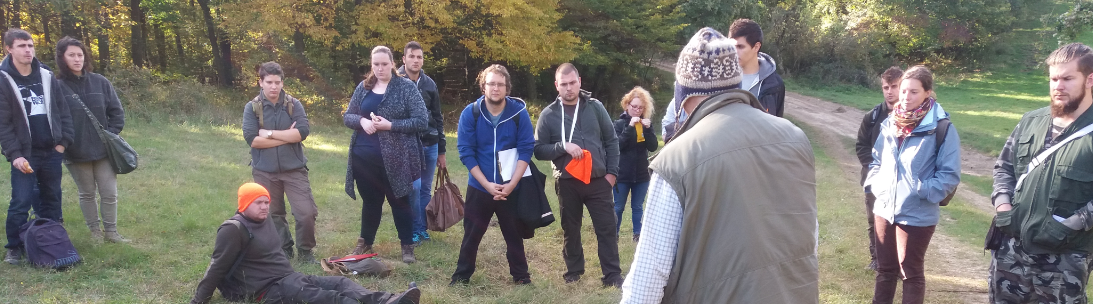 Terepmunka eredményei (csoportokban):Kerítés ellenőrzése: a magterületet (is) lezáró vadkerítés állapotának, épségének, hiányosságainak ellenőrzése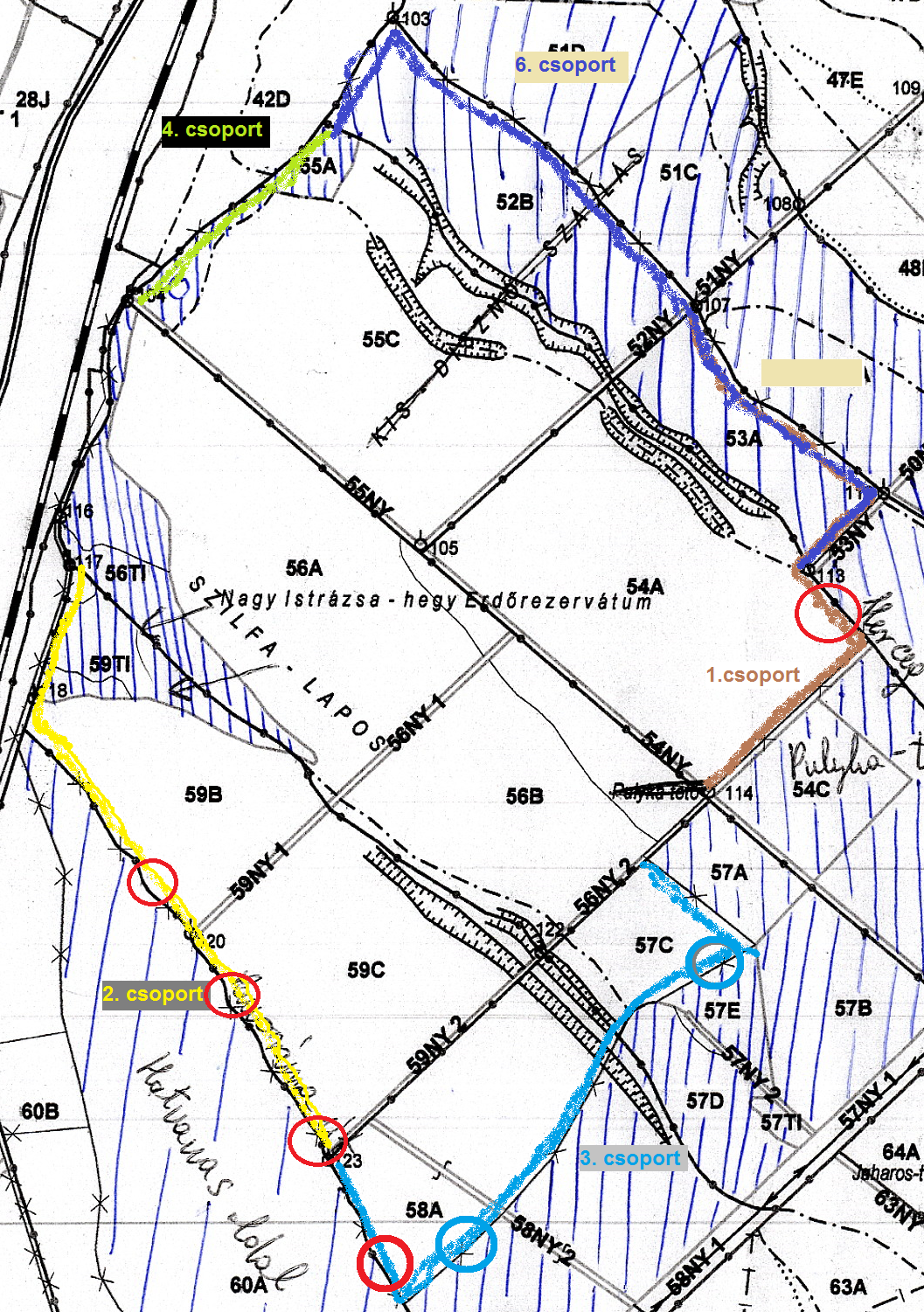 1. térkép – a piros körök a kerítés korábbi sérülését (54A) vagy jelenlegi rádőléseket (58A, 59B, 59C) jelentenek, a kék körök a kerítés behajlását, szarvas beugrási helyeket.1. csoport (barna): [A Herceg-úti felső kapu mentén] „?… felül végig sérült kerítés”-t jegyeztek fel a munkatérképre, de ez a korábbi farádőlések nyoma lehetett, a gyakorlat utáni összefoglalóban nem említették.2. csoport (sárga): [Panoráma út mentén a Szilfa-laposáig mentek] „… a bejárt területen a kerítésre 3 fa volt rádőlve” … ezek valószínűleg nem szakították be a kerítést, a gyakorlat utáni összefoglalóban nem jelezték, hogy súlyosan sérült volna a kerítés. Továbbá 3 [kisebb] lyuk, amelyek „valószínűleg róka aláásások miatt keletkeztek.” … sajnos képeket nem csináltak.3. csoport (kék): 2-3 helyen behajlás [beugrott szarvas nyomaként? – kék körök], 1 helyen farádőlés, de a munkatérképen „kerítés kidőlt” felírás olvasható, a rádőlt fa „kidöntötte” valamennyire a kerítést (nincs fotó, valószínűleg nem súlyos, de javítandó 4. csoport (sárgászöld): A kerítést alig vizsgálták. Nem jeleztek problémát.5. csoport: A rájuk eső kerítés-szakaszról nem írtak semmit, feltehetően nem volt említésre méltó helyzet.6. csoport (sötétkék): Különösebb problémát nem észleltek.Vadnyom felmérés: keresztező vadnyom, nyomsűrűség vizsgálat a Valkó felé eső – magas vadlétszámú területrészen, kiválasztott „A” vagy „B” útvonalak mentén, űrfotó térképen megjelölt, mintegy 500-1000 m-es útszakaszokon, amelyeket a csoportok választottak meg (nagy, de nem teljes átfedéssel). 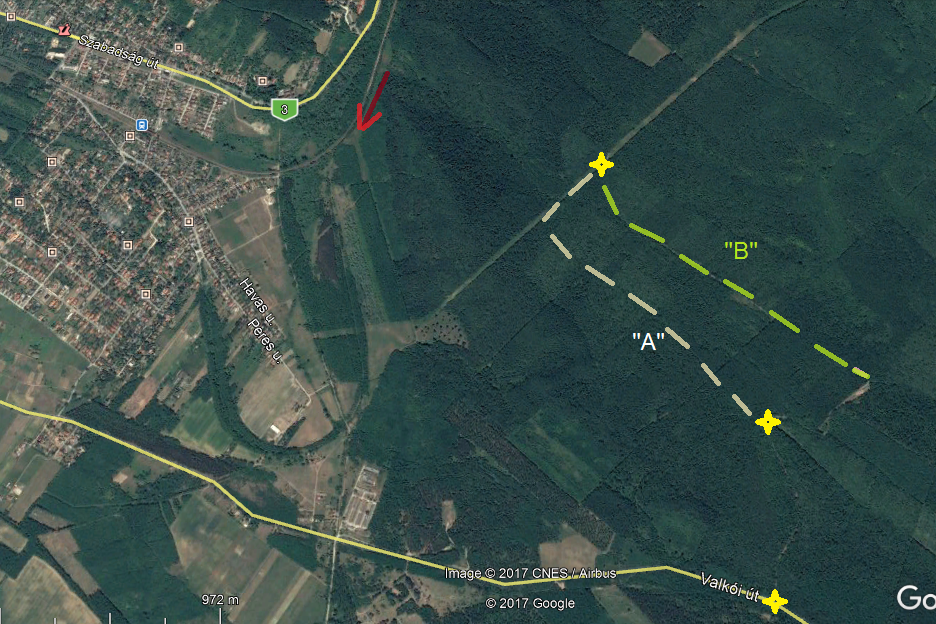 
A felmérések eredményét nem értékeltük, de jellemző/tájékoztató információnak tekinthető, más hasonló felméréssel összevetve (pl. ugyanitt egy későbbi időpontban).Cserjeszint összehasonlító felmérése a magas vadlétszámú és a kerítéssel kizárt erdőállományok között. Minden csoport 1-1 mintavételes felmérést készített a magas vadlétszámú, valamint a bekerített erdőrezervátum területen. A mintaterület hozzávetőleges mérete: 4 m2 (1,13 m sugarú kör), a mintavételi helyeket a csoportok maguk választották ki és mérték ki (nem pontosan). 50 cm alatt, 50cm-130 cm között és 130 cm-nél magasabb (de 5 cm-nél vékonyabb) fákat ill. cserjéket kellett megszámolni. A módszertant elmondtuk, de a „felmérések” csak demonstrációs szempontból értékelhetők. A csoportok a felméréseket eltérő megbízhatósággal végezték el, igényesebb felkészítésre lett volna szükség.Cserjeszint a magas vadlétszámú területenCserjeszint a bekerített magterületenA módszertan (nem elég szigorú és nem elég egységes) alkalmazása nem teszi értékelhetővé az eredményeket, de mindenki „észrevette”, hogy a cserjeszint a bekerített részen sokkal sűrűbb (amely a számokban is tükröződik, de ennek többféle oka van) és nincs rágottság. A rágottság megítélése sem volt egységes. Alaposabb előkészítés szükséges.
Szélsőséges cserjeszint-sűrűség különbségek. Fotó: Katona KrisztiánVad jelenlét megfigyelés, vadnyomok és életjelek felmérése és értékelése a bekerített erdőrezervátum területen.A hat csoport a bekerített terület eltérő területrészét járta be, megfigyeléseiket összesítve érdemes figyelembe venni. Bejáráskor nem volt benn nagyvad, de a friss nyomokból, hullatékokból és a friss agancsverés nyomokból (mi is tapasztaltuk) egyértelmű, hogy időnként beszabadul szarvas és vaddisznó, talán őz is, de úgy látszik ki is megy. Ebben minden bizonnyal szerepet játszott a bikák szarvasbőgés során tapasztalható „elvakultsága”.  Az erdőrezervátum kerítés „Panoráma út” felőli oldalán több, kisebb farádőlést találtak a hallgatók, továbbá a D-i (Juharos) felőli részen szarvasok beugrásának nyomait, ugyanitt sok szarvas nyomot is a kerítés mentén. Ez a rész úgy tűnik, hogy az összefutó kerítések miatt mintha „zsákutca” lenne, itt az állatok több helyen is megrekednek.Mindezek mellett a cserjeszinten gyakorlatilag nem látszik rágás és a makkok is felszedetlenül hevernek a fák alatt. A korábban intenzíven használt dagonyázó hely (a Herceg-út közelében lévőt kerestük fel) száraz volt és használaton kívüli.Szarvas agancsverés, agancs tisztítás (nem túl régi) nyoma a bekerített területen … ezek összességében jelentéktelen mértékűnek vehetőkA vízmosásokban és a meredek oldalakon több aktív kotorék található, a hallgatók által megtaláltaknál több. A nyomokból látszik, hogy a borz (talán több kotorékban is) tartósan jelen van (korábban is tapasztaltuk).Egyéb érdekességek:- petrezselyemgomba – Hericium coralloides, Tóth Márk Péter fotózta
- további ismeretlen „laska”-szerű gomba holtfán, Tóth Márk Péter fotózta
- további, még meghatározatlan nagygombák, Katona Krisztián képei
- vaddisznó koponya és csontmaradványok (3., 6.  csoport)1. csop.2. csop.3. csop.4. csop.5. csop.6.csopÁTLAG„A”/„B” útBBBABAhossza580m800m1300m1000m600m780mgímszarvas146209510NÉőz0811649NÉvaddisznó1646655NÉdám 000100?muflon207023NÉló (NÉ)(X)(2)(1)egyéb
(NÉ)kutya-nyomszarvas rudliÖsszesen32 / 0.580km
= 55/km18 / 0.8km 
= 23/km 44 /
1.3km
= 34/km22 /1km= 22/km16 / 
0.6km
= 27/km27 /
0.78km
= 35/km27/km1. csop2. csop3. csop4. csop5. csop6. csopÖSSZ„csemete”
50 cm alatt12 EBG3 hárs1r ?4 MJ5 MJNÉ„cserjeszint”
50-130 cm 2 EBG2 EBG1r ?1 hárs2 MJ3 MJNÉ„magascserje” 
> 130 cm1 EBG2 T(?)3 MJ2 MJ1 MJNÉrágottság4r „rá-gáskár”nincs2 totál lerágottnincs30%NÉÖSSZESEN155889NÉ[HF megj.]NÉ„lékben”1. csop2. csop3. csop4. csop5. csop6. csopÖSSZ„csemete”
50 cm alatt2 MJ63 FAGY2GY, 7H 1 kőris12 ?10 MJ1 FAGY1 VK1 MJNÉ„cserjeszint”
50-130 cm között5 MJ134 szeder1 hárs3 FAGY4 EBG1 MOGY3 GY5 MJ2 FAGY3 EBGNÉ„magascserje” 
> 130 cm10 MJ12 MJ1 EBGNÉrágottság„nem rágott”nincsnincsnincsnincsnincsNÉegyébszeder(?) MK, VKÖSSZESEN17202120179NÉ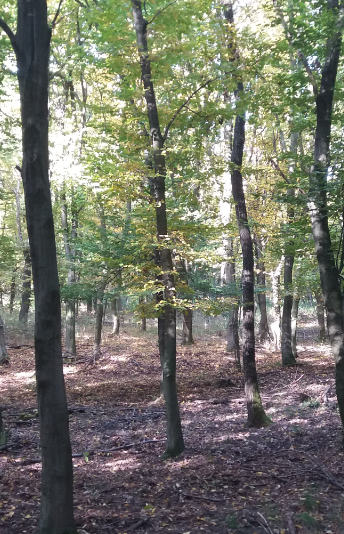 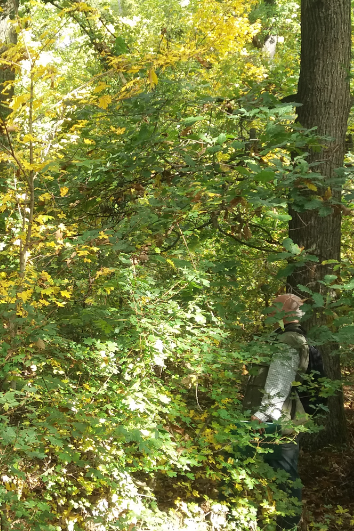 1. csop2. csop3. csop4. csop5. csop6.csopkotorékrókavár1nem használt kotorék2borzvárnem használt borzvár11ÖSSZ.szarvas nyom, hullaték, agancs-hántás1 hull.több hullaték, friss nyom és kifekvésőz1 hull.vaddisznótisztásnál hullaték1 hull.több friss hullatékborztisztásnál latrina és csapásürülék1 ürülékegyébNÉnem vad-mentes, de nem láttak; váltók, csapás;harkály nyomok fotózvasűrű cserjeszint, jó vadbúvó hely,régi vaddisznó csontok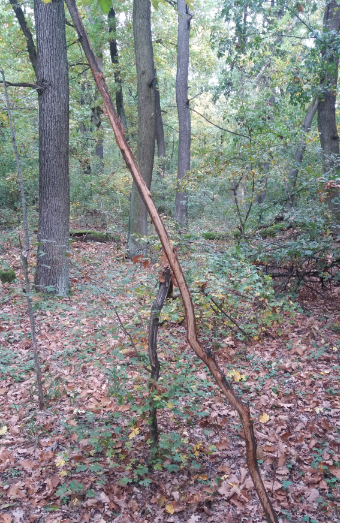 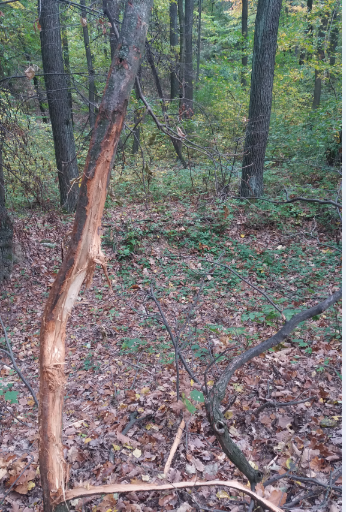 